Государственное учреждение образования«Ясли-сад № 3 г. Фаниполя»ФОРМИРОВАНИЕ ЗВУКОПРОИЗНОШЕНИЯ У ДЕТЕЙ СТАРШЕГО ДОШКОЛЬНОГО СО СТЕРТОЙ ДИЗАРТРИЕЙ ПО СРЕДСТВАМ КИНЕЗИОЛОГИЧЕСКИХ УПРАЖНЕНИЙ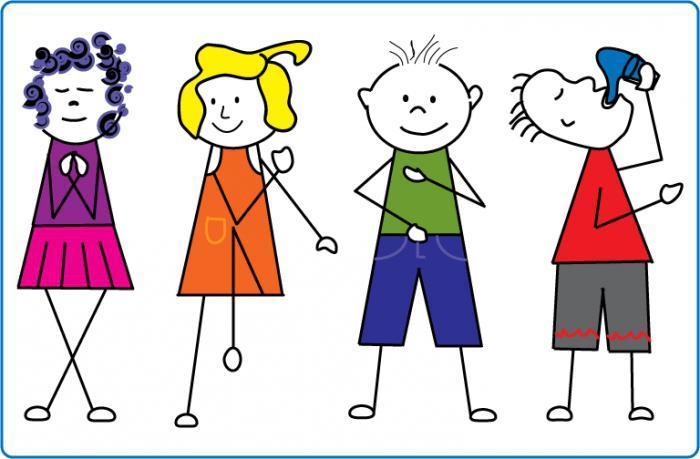 Подготовила: учитель-дефектолог Цвирко В. Г.Фаниполь 2020 МЕТОДИЧЕСКИЕ РЕКОМЕНДАЦИИ ПО ПРИМЕНЕНИЮ КИНЕЗИОЛОГИЧЕСКИХ УПРАЖНЕНИЙ В ПРОЦЕССЕ ФОРМИРОВАНИЯ ЗВУКОПРОИЗНОШЕНИЯ У ДЕТЕЙ СТАРШЕГО ДОШКОЛЬНОГО СО СТЕРТОЙ ДИЗАРТРИЕЙУчитывая тесную взаимосвязь состояния речи и моторной сферы ребенка, сложную структуру и условия построения двигательного акта, особенности нарушений моторных функций, артикуляторно-акустические признаки звуков в структуре различных типов слогов у дошкольников со стертой дизартрией, применение кинезиологических упражнений будет способствовать коррекции и формированию кинестетической и кинетической основы движений руки и артикуляторных движений [4; 21; 32].Кинезиологические упражнения – это комплекс движений, основывающийся на динамической связи моторной, речемыслительной и психоэмоциональной сфер личности человека, которые способствуют развитию памяти, мышления, внимания и обеспечивающий согласование работы правого и левого полушарий головного мозга [36].Внедряя комплекс кинезиологических упражнений в практику работы с дошкольниками со стертой дизартрией, важно определить основные принципы разработки комплекса кинезиологических упражнений. Соблюдение принципа системности предполагает, что речь представляет собой сложную функциональную систему, структурные компоненты которой находятся в тесном взаимодействии. В связи с этим, разработанный комплекс кинезиологических упражнений предполагает влияние на все компоненты речевой функциональной системы (звукопроизношение, лексику, грамматику) [42].Так как в структуре нарушения при стертой дизартрии ведущим симптомом является фонетическое нарушение, которое часто сопровождается недоразвитием лексико-грамматического строя речи. Нарушение фонетической стороны речи с трудом поддается коррекции, отрицательно влияет на формирование фонематического, лексического и грамматического компонентов речевой функциональной системы, вызывая вторичные отклонения в их развитии. Также у детей данной категории нарушено дыхание, просодическая сторона речи, моторика. Соблюдение принципа комплексности позволит строить коррекционный процесс воздействуя как на речевые так и не на речевые симптомы. Таким образом работая над звукопроизношением мы развиваем общую, мелкую моторику, просодическую сторону речи.Упражнения разработаны соблюдая принцип поэтапности. Каждый этап характеризуется своими целями и задачами, методами и приемами коррекции, последовательно формируются предпосылки для перехода от одного этапа к другому. Разработка кинезиологических упражнений будет происходить с опорой на методику коррекционной работы при дизартрии, включающую подготовительный этап, этап формирования речевых умений и навыков (постановка, автоматизация, дифференциация звука). Так как упражнения подготовительного этапа имеют общую направленность и широко представлены в работах многих авторов, в предлагаемом нами комплексе они представлены не будут. Кинезиологические упражнения разработаны для использования на этапе формирования первичных речевых умений (автоматизация, дифференциация) на примере работы со свистящим звуками.Методика обследования учитывала кинетическую и кинестетическую организацию движений, а также включала систему педагогической помощи. Ее использование позволило выявить как актуальный, так и потенциальный уровни сформированности моторного компонента речи у детей со стертой дизартрией. Это позволяет более точечно решать задачи преодоления трудностей, которые находятся в зоне ближайшего развития ребенка. Таким образом, при разработке упражнений соблюдался принцип развития, который предполагает выделение в процессе логопедической работы тех трудностей, которые находятся в зоне ближайшего развития речи. При возникновении сложностей отрабатываются элементы задания, которые в последующем соединяются в единый комплекс.Представленные упражнения комбинированного вида включают двигательный и речевой компонент. Согласно принципу последовательности данный материал усложняется постепенно «от простого к сложному». Первоначально мы работаем над изолированным звуком, затем переходим к слогу, слову, словосочетанию, предложению. Движения так же первоначально более привычные, на развитие общей моторики, а затем постепенно усложняются, переходя на мелкую моторику кистей и пальцев рук.Таким образом при разработке методических рекомендация и комплекса кинезиологических упражнений мы опирались на работы П.Деннисон, Л. В. Лопатиной, А. Р. Лурия, А. Л. Сиротюк. Е. Ф. Соботович. Данный комплекс можно применять в условиях пункта коррекционно-педагогической помощи, как на индивидуальных занятиях, так и подгрупповых по формированию звукопроизношения. Допустимо использование упражнений в рамках физминуток и как упражнений в рамках домашних заданий для совместного выполнения с родителями. Комплекс кинезиологических упражнений по формированию звукопроизношения у детей старшего дошкольного возраста со стертой дизартриейПредложенный нами комплекс кинезиологических упражнений описывает содержание заданий, речевой материал (на примере работы со свистящими звуками), который предлагается в строгой последовательности; примечания в которых описаны рекомендации, в случае возникновения трудностей при выполнении задания. Данный комплекс включает 20 заданий, которые представлены в определенной последовательности, учитывая поэтапность работы над формированием звукопроизношения. Данный комплекс применим на этапе формирования первичных произносительных умений и навыков.Автоматизация изолированного звукаУпражнение «Восьмёрки»Ладошки соединены по центру, на уровне груди.  Делаем вдох и плавно на выдохе, произносим длительно звук, рисуя «восьмерку».Речевой материал: [с], [з], [ц].Примечания: задание выполняется с наглядной опорой и без нее, 3-5 повторений.Упражнение «Восьмерки», усложненный Рисуем «восьмерки» поочередно большим, указательный, средним, безымянным, мизинцем, произнося длительно звук. Первоначально задание выполняется ведущей рукой, а затем обеими руками.Речевой материал: [с], [з], [ц].Примечание: допустимо использование различных сенсорных поверхностей. Упражнение «Скакалка»Пальцы обеих рук сжать в кулаки. Большие пальцы поднять вверх и описывать ими ритмичные, с большой амплитудой круговые движения сначала в одну сторону, затем в другую, произнося длительно звук.Речевой материал: [с], [з], [ц].Примечания: задание можно выполнять с увеличением темпа, 3-5 повторений. При трудностях выполнения задания обеими руками, рекомендуется отработать навык одной рукой.Автоматизация в слогахУпражнение «Перекрестные шаги»При ходьбе касаемся левым локтем правого колена, произнося слог, а затем касаемся правым локтем левого колена, произнося слог. Усложнение задания: За спиной. Касаясь правой рукой левой ступни, ребенок произносит слог, а затем левой рукой, касаясь правой ступни, произносит слог. 	Речевой материал: ас, ос, ус, ыс, эс; са, со, су, сэ, сы.Примечания: для детей, которым трудно выполнить данное задание, можно использовать цветные наклейки, приклеенные на колени, например зеленого и синего цветов.Упражнение «Мячик»Округленные ладони складываем одна на другую и произносим слог.Речевой материал:	аса, асо, асу, асы, асэ; оса, осо, осу, усу, усы, усэ; иса, исо, ису, исы, исэ; ыса, ысо, ысу, ысы, ысэ; эса, эсо, эсу, эсы, эсэ.	Примечания: задание выполняется с увеличением темпа, постепенно увеличивается количество слогов для повторения.Упражнение «Пальцеход»Задание выполняется с использованием различных сенсорных поверхностей. Ребенок поочередно нажимает пальчиком на коврик, имитируя ходьбу, (большим, указательным, средним, безымянным, мизинцем), а затем всей ладонью и произносит слог.Речевой материал: спа, спо, спу, спы, спэ; сба, сбо, сбу, сбэ, сби, сбы; сва, сво, сву, сви, свы, свэ; сма, смо, сму, смы, смэ, сми; ска, ско, ску, скы, ски, скэ; сна, сно, сну, сны, снэ, сни.Примечания: задание выполняется с увеличением темпа. Изменяются сенсорные поверхности. Задание выполняется ведущей рукой и обеими руками.Упражнение “Змейка”Скрестите руки ладонями друг к другу, сцепите пальцы в замок, выверните руки к себе. Ребенок должен подвигать пальцем на который укажет педагог и произнести слог.Речевой материал: амс, ома, умс, имс, эмс; алс, олс, улс, илс, ылс, элс; атс, отс, утс, этс, ытс, итс; акс, окс, ыкс, укс, икс, ыкс, экс; анс, онс, унс, инс, ынс, энс; афс, офс, уфс, ифс,ыфс, эфс.Примечания: палец должен двигаться точно и четко, не допуская синкинезий. Последовательно в упражнении должны участвовать все пальцы обеих рук.Автоматизация в словахУпражнение «Хлопки» Хлопаем в ладоши, произнося слово. Добавляем хлопки по плечам, произнося слова и хлопки по коленям. Соединяем хлопки по плечам, хлопки в ладоши, хлопки по коленям.Речевой материал:Са: оса, коса, лиса, касса, Алиса, колбасаСо: мясо, колесо, осокаСу: посудаСы: усы, осы, весы, носы, бусы, косы, ананасыУпражнение «Перекрестные хлопки»Сидя, скрестив руки хлопаем по плечам, произнося слова, затем   хлопаем в ладоши, произнося слово. Скрестив руки, хлопаем по коленям, произнося слово. Выполняем упражнение соблюдая последовательность.Речевой материал:оса – коса – лисаусы – весы – носыкасса – масса – бусыАлиса – ананасы – мясоосока – посуда – досадаполосы – колесо – волосы Примечания: постепенно увеличивается количество слов и темп выполнения задания.Автоматизация в словосочетанияхУпражнение «Лезгинка» Левая рука сложена в кулак, большой палец отставлен в сторону, кулак развернут пальцами к себе. Правая рука прямой ладонью в горизонтальном положении прикасается к мизинцу левой. После этого одновременно происходит смена правой и левой рук в течении 3-5 раз. Сменяя положение рук, произносим слова. 	Речевой материал: густые леса, вкусный суп, вкусная капуста, пустой автобус, густой мусс, усталый фокусник, густой соус и др.Упражнение «Зайчик-кольцо»Упражнение основано на переходе из одной позиции в другую: а) пальцы – в кулачок, выдвинуть указательный и средний пальцы и развести их в стороны; б) большой и указательный пальцы соединить в кольцо, остальные пальцы развести в стороны.Речевой материал: густые леса, вкусный суп, вкусная капуста, пустой автобус, густой мусс, усталый фокусник, густой соус и т. д.Примечания: одно словосочетание повторяется от 3 до 5 раз.Автоматизация в предложениях, стихахУпражнение «Плече, локоть, кисть»Стоя или сидя, правая рука касается поочередно плеча, локтя и кисти левой руки, произнося предложение. Речевой материал: Алиса покупает ананасы. У Сони сухие волосы. Сабина вымыла посуду. У осы усы, и у сома усы. В лесу бегает лиса. У самоката два колеса. Мама посолила мясо для котлет. У Сони и у Сани в банке сомики с усами.Примечания: постепенно увеличивается количество слов и темп выполнения задания.Упражнение «Хлопок-колечко»Сидя, хлопаем в ладоши, делаем «колечко» (соединяя указательный палец и большой) произнося стихотворение. Речевой материал:ГусакиИдут леском, леском.Гусак за гусаком. Гусак на гусака. Ой, выщиплет бока.В лесу мы увидели лисуВ лесуМы увидели лису. У лисы на носуМы увидели осу.У осы, у осыкак у дяденьки усы.Дифференциация изолированного звука«Упражнение с мячом»Сидя за столом, руки расположены на расстоянии друг от друга. Перекатываем мяч и произносим звуки. Усложняя задание с добавлением хлопков между перекатыванием.«Упражнение с мешочками» Два мешочка разных цветов лежат на столе, двумя руками одновременно нужно поменять их местами, произнося звук. Задание усложняется хлопками между сменой мешочков местами.«Упражнение на удержание мячика»Удерживаем мяч указательным и большим пальцами, затем сменяем указательный на средний, безымянный, мизинец. Меняя пальцы, произносим звуки.Речевой материал: [с]-[з]-[с]-[з], [c]-[ш]-[с]-[ш].Дифференциация: в слогах, словах, предложенияхУпражнение «Подбрасывай» Выполняется стоя, подбрасываем мяч ведущей рукой и ловим противоположной, произнося слоги. Необходимо обращать внимание на то, что рука согнута в локте под прямым углом, расположена на уровне пояса. Глаза следят за мячом. Корпус тела не сгибается.Речевой материал: за-са, зу-су, сы-зы, со-зо;Упражнение «Бросай-лови»Выполняется стоя, бросаем мяч о пол ведущей рукой, произнося слово и ловим противоположной, произнося слово. Необходимо обращать внимание на то, что рука согнута в локте под прямым углом, расположена на уровне пояса. Бросаем мяч из положения «стаканчик», ловим открытой ладошкой. Глаза следят за мячом. Корпус тела не сгибается. Речевой материал: соя – Зоя, суп – зуб, лиса – Лиза, коса – коза и т. д.Упражнение «Круги» Скрестим руки на столе, меняем мячи местами, произнося слоги, после чего катает по кругу – договаривая предложение. Глаза следят за мячом.Речевой материал:	За-са-за – вот идет коза.Са-за-са – вот летит оса. Упражнение «Меткость»Перед ребенком на полу разложены сюжетные картинки. Ребенок бросает мячик в картинку на выбор. Ловит мячик и подбрасывая его произносит предложение, бросок на каждое слово.Примечания: выполняется стоя, подбрасываем мяч ведущей рукой и ловим противоположной, произнося слово. Необходимо обращать внимание на то, что рука согнута в локте под прямым углом, расположена на уровне пояса. Глаза следят за мячом. Корпус тела не сгибаетсяРечевой материал:	Коза кушает капусту. У зайца на носу оса.Зоя сломала зуб. В случае возникновения сложностей при выполнении задания, отрабатываются отдельные элементы, которые затем постепенно соединяются. Результативность зависит от систематичности выполнения упражнений. Постепенно упражнения усложняются, объем заданий увеличивается, наращивается темп их выполнения, усложняется речевой материал.Список использованных источниковАммосова, В. Г. Кинезиологические упражнения в коррекции звукопроизношения у детей старшего дошкольного возраста / В. Г. Аммосова, Л. В. Николаева //  Науч. образование. Пед. науки. – 2019. – 
№ 4–1. – С. 24–27.Анохин, П. К. Очерки о физиологии функциональных систем /  
П. К. Анохин ; Акад. мед. наук СССР. – М. : Медицина, 1975. – 448 с.  Архипова, Е. Ф. Автоматизация звуков с приемами нейростимуляции. Автоматизация звука С / Е. Ф. Архипова, И. В. Южанина. –  М. : Изд. В. Секачев, 2020. – 80 с.Архипова, Е. Ф. Коррекционно-логопедическая работа по преодолению стертой дизартрии у детей / Е. Ф. Архипова. – М. : АСТ : Астрель, 2008. – 254 с.  Бернштейн, Н. А. Биомеханика и физиология движений: избр. психол. тр. / Н. А. Бернштейн ; Рос. акад. образования, Моск. психол.-соц. ин-т ; под ред. В. П. Зинченко. – 3-е изд., стер. – М. : МПСИ ; Воронеж : МОДЭК, 2008. – 688 с.Винарская, Е. Н. Раннее речевое развитие ребенка и проблемы дефектологии. Периодика раннего развития. Эмоциональные предпосылки освоения языка / Е. Н. Винарская. − М. : Просвещение, 1987. − 159 с. Винарская, Е. Н. Современное состояние проблемы дизартрии // Хрестоматия по логопедии : извлечения и тексты : в 2 т. / под ред. Л. С. Волковой, В. И. Селиверстова. − М. : ВЛАДОС, 1997. − Т. 1. − С. 268−284.  Винарская, Е. Н. Фонетические проблемы логопедии в России на рубеже XX−XXI веков / Е. Н. Винарская // Проблемы детской речи – 1999 : материалы Всерос. конф., Санкт-Петербург, 24−26 нояб. 1999 г. / Рос. гос. пед. ун-т. − СПб., 1999. − С. 37−40. Волкова, Г. А. Логоритмическое воспитание детей с дислалией : метод. разработки к проведению коррекц. занятий / Г. А. Волкова ; Рос. гос. пед. ун-т. −  СПб. : [б. и.], 1993. – 96 с. Волкова, Г. А. Методика обследования нарушений речи у детей / Г. А. Волкова. − СПб. : Рос. гос. пед. ун-т, 1993. – 45 с. Выготский, Л. С. Мышление и речь : психол. исслед. /Л. С. Выготский. – СПб. : Питер, 2020. – 432 с.Гвоздев, А. Н. Вопросы изучения детской речи / А. Н. Гвоздев. – СПб. : Детство-Пресс ; М. : Сфера, 2007. – 470 с. Дениссон, П. Е. Гимнастика мозга : кн. для учителей и родителей дополнение к «Гимнастике мозга» : простые упражнения для активизации обоих полушарий   / П. Е. Дениссон, Г. Е. Дениссон. – М. : Весь, 2017. – 
320 с. Елисеева, М. Б. Развитие речи ребенка: взгляд лингвиста  / М. Б. Елисеева // Логопед. – 2005. – № 4. – С. 18−28. Жинкин, Н. И. Психологические основы развития речи / Н. И. Жинкин // Язык – Речь – Творчество : исслед. по семиотике, психолингвистике, поэтике : избр. тр. / Н. И. Жинкин ; сост. С. И. Гиндина. − М., 1998. − С. 320−340. Зайцева, Л. А. Обследование детей с речевой патологией : метод. рекомендации / Л. А. Зайцева. – Минск : НМЦентр, 1994. – 20 с.Карелина, И. Б. Дифференциальная диагностика стертых форм дизартрии и сложной дислалии / И. Б. Карелина // 
Дефектология. – 1996. – № 5. – С. 10–14. Карелина, И. Б. Логопедическая работа с детьми с минимальными дизартрическими расстройствами : автореф. дис. … канд. пед. наук : 13.00.03 / И. Б. Карелина ; Рос. акад. образования, Ин-т коррекц. педагогики. – М., 2000. – 23 с.Кольцова, М. М. Двигательная активность и развитие функций мозга ребенка. Роль двигательного анализатора в формировании высшей нервной деятельности / М. М. Кольцова. − М. : Педагогика, 1973. − 144 с. Корнев, А. Н. Основы логопатологии детского возраста: клинические и психологические аспекты / А. Н. Корнев. – СПб. : Речь, 
2006. – 380 с. Крупенчук, О. И. Движение и речь. Кинезиология в коррекции детской речи / О. В. Крупенчук, О. В. Витязева. – СПб. : Литера, 2019. – 48 с.Лапутин, А. Н. Кинезиология – учение о двигательной функции организма человека / А. Н. Лапутин / Педагогика, психология и мед.-биол. проблемы физ. воспитания и спорта. − 2007. – № 10. − С. 3–6. Лопатина, Л. В. Логопедическая работа в группах дошкольников со стертой формой дизартрии / Л. В. Лопатина, Н. В. Серебрякова. – СПб. : Образование, 1994. – 91 с. Лопатина, Л. В. Приемы логопедического обследования дошкольников со стертой формой дизартрии и дифференциация их обучения // Дефектология. – 1986. – № 2. – С. 64–70.Лурия А. Р. Высшие корковые функции человека / А. Р. Лурия. – СПб. : Питер, 2020. – 768 с. Лурия, А. Р. Язык и сознание / А. Р. Лурия ; под ред. Е. Д. Хомской. − Ростов н/Д : Феникс, 1998. − 416 с. Микадзе, Ю. В. Нейропсихологическая диагностика  и коррекция младших школьников в связи с неуспеваемостью в школе / Ю. В. Микадзе, 
Н. К. Корсакова. – М. : Знание : ИнтелТех, 1994 – 64 с.Новейший психолого-педагогический словарь / сост. Е. С. Рапацевич ; под общ. ред. А. П. Астахова. − Минск : Соврем. шк., 2010. – 
928 с. Общее недоразвитие речи / Р. Е. Левина [и др.] // Основы теории и практики логопедии / под ред. Р. Е. Левиной. − М. : Просвещение, 1967. – Гл. 3. – С. 67−165. Паутова, В. В. Педагогическая кинезиология в рамках проблемы готовности детей старшего дошкольного возраста к обучению в школе [Электронный ресурс] / В. В. Паутова // Концепт :  науч.-метод. электрон. журн. – 2015. – № 10. – Режим доступа:  https://e-koncept.ru/2015/15354.htm. – Дата доступа: 20.01.2020.Понятийно-терминологический словарь логопеда / под ред. В. И. Селивестова . – М. : ВЛАДОС, 1997. – 400 с. Сазонов, В. Ф. Особенности использования коррекционной кинезиологии для оздоровления путем психокоррекции психоэмоционального состояния / В. Ф. Сазонов // Здоровье и образование в XXI веке. – 2012. − T. 14, № 1. − С. 166–170.  Семенова, О. А. Методика двигательной коррекции детей с трудностями в обучении / О. А. Семенова. – М. : Династия, 2008. – 18 с. Семенович, А. В. Нейропсихологическая коррекция в детском возрасте. Метод замещающего онтогенеза : учеб. пособие / А. В. 
Семенович. – М. : Генезис, 2018. – 474 с.Сеченов, И. М. Избранные произведения : в 2 т. / И. М. Сеченов ; ред. и послесл. Х. С. Коштоянца. – М. : Акад. наук СССР, 1952. – Т. 1 : Физиология и психология. – 774 с. Сиротюк, А. Л. Коррекция развития интеллекта дошкольников / А. Л. Сиротюк. – М. : Сфера, 2001. – 48 с.Сиротюк, А. Л. Синдром дефицита внимания с гиперактивностью. Диагностика, коррекция и практические рекомендации родителям и педагогам / А. Л. Сиротюк. – М. : Сфера, 2002. – 128 с.Соботович, Е. Ф. Проявления стертых дизартрии и методы их диагностики / Е. Ф. Соботович, А. Ф. Чернопольская // Дефектология. – 1974. – № 4. – С. 20–26.Федосова, О. Ю. Коррекция звукопроизношения у дошкольников с легкой степенью дизартрии с учетом фонетического контекста : автореф. дис. … канд. пед. наук : 13.00.03 / О. Ю. Федосова ; Моск. гос. открытый пед. ун-т. – М., 2005. – 24 с.  Федосова, О. Ю. Особенности звукопроизношения детей с легкой степенью дизартрии / О. Ю. Федосова // Коррекц. педагогика. – 2004. – 
№ 1. – С. 4–13. Филичева, Т. Б. Основы логопедии : учеб. пособие для студентов / Т. Б. Филичева, Н. А. Чевелева, Г. В. Чиркина. − М. : Просвещение, 1989. – 223 с. Фомичева, М. Ф. Воспитание у детей правильного произношении : практикум по логопедии / М. Ф. Фомичева. – М. : Просвещение, 1989. – 
239 с. Ханнафорд, К. Мудрое движение, или мы учимся не только головой : [пер. с англ.] / К. Ханнафорд. – М. : Восхождение, 1998. – 287 с. Хватцев, М. Е. Логопедическая работа с детьми дошкольного возраста / М. Е. Хватцев. – М. : Владос, 2002. – 220 с.Чобану, И. К. Основы психотерапевтической кинезиологии : руководство / И. К. Чобану. – 3-е изд., испр. и доп. – М. : [б. и.], 2014. – 269 с.Чупаха, И. В. Здоровьезберегающие технологии  в образовательно-воспитательном процессе : науч.-практ. сб. инновац. опыта / И. В. Чупаха, Е. З. Пужаева, И. Ю. Соколова. – М. : ИЛЕКСА ; Ставрополь : СЕРВИСШКОЛА, 2001. – 400 с.Шанина, Г. Е. Упражнения специального кинезиологического комплекса для восстановления межполушарного взаимодействия у детей и подростков : учеб. пособие / Г. Е. Шанина. – М. : Всерос. науч.-исслед. ин-т физ. культуры, 1999. – 39 с. Эльконин, Д. Б. Развитие речи в дошкольном возрасте / Д. Б. Эльконин ; Акад. пед. наук РСФСР, Ин-т психологии. – М. : АПН РСФСР, 1958. – 115 с. Hubert, В. Bal-A-Vis-X: rhythmic Balance/Auditory/Vision exercises for Brain and Brain-body Integration / В. Hubert. – Wichita, KS : Bal-A-Vis-X, Inc., 2014. – 158 p. La Tourelle, M. Introductory Guide to Kinesiology / М. La Tourelle,  А. Courtenay. – London : Thorsons, 1992. – 176 p.  